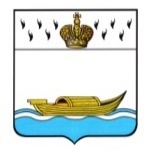 АДМИНИСТРАЦИЯВышневолоцкого городского округаПостановлениеот 10.04.2020                                                                                             № 178-1г. Вышний ВолочекОб утверждении программы профилактикинарушений юридическими лицами и индивидуальными предпринимателямиобязательных требований законодательствана территории муниципального образованияВышневолоцкий городской округВ соответствии с частью 1 статьи 8.2 Федерального закона от 26.12.2008г. № 294-ФЗ «О защите нрав юридических лиц и индивидуальных предпринимателей при осуществлении государственного контроля (надзора) и муниципального контроля». Федеральным законом от 06.10.2003г.№ 131-ФЗ «Об общих принципах организации местного самоуправления в Российской Федерации», Уставом Вышневолоцкого городского округа Тверской области, Администрация Вышневолоцкого городского округа постановляет:1. Утвердить Программу профилактики нарушений юридическими лицами и индивидуальными предпринимателями обязательных требований законодательства на территории муниципального образования Вышневолоцкий городской округ (Прилагается).2. Настоящее постановление вступает в силу со дня его подписания, подлежит официальному опубликованию в газете «Вышневолоцкая правда» и размещению на официальном сайте муниципального образования Вышневолоцкий городской округ Тверской области в информационно-телекоммуникационной сети «Интернет».3. Контроль за исполнением настоящего постановления возложить на заместителя Главы Администрации Вышневолоцкого городского округа Петрова С.П.Глава Вышневолоцкого городского округа                                        Н.П. РощинаПрограмма профилактики нарушений юридическими лицами ииндивидуальными предпринимателями обязательных требований законодательства на территории муниципального образованияВышневолоцкий городской округОбщие положенияНастоящая программа разработана в целях организации проведения профилактики нарушений требований, установленных федеральными законами и иными нормативными правовыми актами Российской Федерации, в целях предупреждения возможного нарушения подконтрольными субъектами обязательных требований законодательства на территории муниципального образования Вышневолоцкий городской округ.Профилактика нарушений обязательных требований проводится в рамках осуществления муниципального контроля.Целью программы является:- предупреждение нарушений, подконтрольными субъектами обязательных требований законодательства, включая устранение причин, факторов и условий, способствующих возможному нарушению обязательных требований.Задачами программы являются:- формирование единого понимания обязательных требований законодательства у всех участников контрольной деятельности;- выявление причин, факторов и условий, способствующих нарушению обязательных требований, определение способов устранения или снижения рисков их возникновения;- укрепление системы профилактики нарушений обязательных требований путем активизации профилактической деятельности;- повышение правосознания и правовой культуры граждан, руководителей юридических лиц и индивидуальных предпринимателей.Программа разработана на 2020 год.1.6. Субъектами профилактических мероприятий при осуществлении муниципального контроля являются юридические лица, индивидуальные предприниматели, граждане.1.7. В рамках профилактики предупреждения нарушений, установленных законодательством всех уровней, Администрацией Вышневолоцкого городского округа осуществляется прием представителей юридических лиц, индивидуальных предпринимателей и граждан, а также проводятся консультации и даются пояснения по вопросам соблюдения законодательства.2. План мероприятий по профилактике нарушенийГлава Вышневолоцкого городского округа                                      Н.П. РощинаПриложение  к постановлению Администрации Вышневолоцкого городского округаот 10.04.2020 № 178-1№ п/пМероприятиеСроки исполненияИсточник получения информации (документов)12341.Размещение перечня нормативных правовых актов или их отдельных частей, содержащих обязательные требования, оценка соблюдения которых является предметом муниципального контроля, а также текстов соответствующих нормативных правовых актов или их отдельных частей.Не позднее 30 дней со дня вступления в силунормативно - правовых актовОфициальный сайт муниципального образования Вышневолоцкий городской округ Тверской области в информационно-телекоммуникационной сети «Интернет».2.Информирование граждан, юридических лиц и индивидуальных предпринимателей по вопросам соблюдения обязательных требований, о вступлении в законную силу новых нормативных правовых актов, устанавливающих обязательные требования, внесенных изменениях в действующие нормативные правовые акты, сроках и порядке вступления их в действие.По мере принятия нормативно - правовых актов, внесения изменений в нормативные правовые актыОфициальный сайт муниципального образования Вышневолоцкий городской округ Тверской области в информационно-телекоммуникационной сети «Интернет».3.Проведение разъяснительной работы по вопросам соблюдения обязательных требований законодательства и иных нормативно-правовых актов.ПостоянноДолжностное лицо, уполномоченное на осуществление муниципального контроля4.Обобщение практики осуществления муниципального контроля, в том числе с указанием наиболее часто встречающихся случаев нарушений обязательных требований с рекомендациями в отношении мер, которые должны приниматься гражданами, юридическими лицами, индивидуальными предпринимателями в целях недопущения таких нарушений.Не реже одного раза в годОфициальный сайт муниципального образования Вышневолоцкий городской округ Тверской области в информационно-телекоммуникационной сети «Интернет».5.Выдача предостережений юридическим лицам, индивидуальным предпринимателям о недопустимости нарушения обязательных требований в соответствии с частями 5 - 7 статьи' 8.2 Федерального закона от 26 декабря 2008 г. N 294-ФЗ "О защите прав юридических лиц и индивидуальных предпринимателей при осуществлении государственного контроля (надзора) и муниципального контроля.По мереполучениясведений опризнакахнарушенийобязательныхтребованийВ порядке, определенном Правительством Российской Федерации6.Проведение плановых рейдовых осмотров, обследований для проверки сведений о признаках нарушения законодательства, поступивших в Администрацию, плановых и внеплановых проверок соблюдения законодательства юридическими лицами, индивидуальными предпринимателями, гражданами.В течение годаДолжностное лицо, уполномоченное на осуществление муниципального контроля